Programme Descriptor TemplateCoaching Development Programme for IrelandThis section sets out the broad context for the programme, the environment in which it is being delivered and how it fits into your organisations Coach Education Pathway.Copy and paste the table below for each module on the programmeRemember to copy and paste the table, as required, for each module.4.1 Overall Assessment SummaryDescribe what assessment activities are included in this programme. The activities identified below are just examples – you do not need to use these assessment activities.For each assessment task/activity identified in Section 4.1, complete the table below describing how the assessment task will demonstrate participants have achieved each of the minimum intended learning outcomes. Complete a separate table for each assessment task / activity.Remember to complete a separate table for each assessment task / activity.Provide an indicative timetable for the programme. Add additional days as required. A guide to identify what to include under each heading is provided at the end of this section. Note: If a session is to be delivered online/virtually, please identify this under ‘Delivery Method’ and state whether it is synchronous delivery (i.e. live online delivery) or asynchronous (i.e. not delivered in real time e.g. recorded online sessions).In this section you describe what structures and supports you have in place to ensure that the programme is delivered effectively and consistently.(Insert your NGB’s logo here)(Insert your NGB’s logo here)(Insert your NGB’s logo here)(Insert your NGB’s logo here)(Insert the name of your National Governing Body)(Insert the name of your National Governing Body)(Insert the name of your National Governing Body)(Insert the name of your National Governing Body)(Insert the full Name of this Award)(Insert the full Name of this Award)(Insert the full Name of this Award)(Insert the full Name of this Award)Document Version Document Version Date Issued:Date Issued:(1.5 Version number) (1.5 Version number) (Date this version issued)(Date this version issued)(version update)(version update)(Date this version issued)(Date this version issued)(version update)(version update)(Date this version issued)(Date this version issued)(Insert the Name & correspondence address for your NGB)(Insert the Name & correspondence address for your NGB)(Insert the Name & correspondence address for your NGB)(Insert the Name & correspondence address for your NGB)Phone Number:(Insert the contact phone number for your NGB)(Insert the contact phone number for your NGB)(Insert the contact phone number for your NGB)E-mail:(Insert the contact email address for your NGB)(Insert the contact email address for your NGB)(Insert the contact email address for your NGB)Website:(Insert the web address for your NGB)(Insert the web address for your NGB)(Insert the web address for your NGB)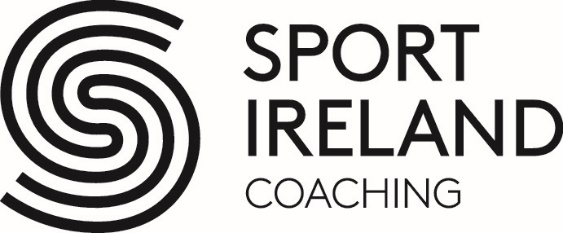 Coach Development Programme for Ireland(Sports Coach Framework / Adventure Sports Framework)Level (0,1,2,3, Basic AS Instructor, Intermediate AS Instructor, Advanced AS Instructor, Specialist AS Instructor)1.1Coaching RoleDescribe the role this coach / instructor will be fulfilling.Are they a Coaching Assistant, Club Coach, Senior Coach etc? What level of supervision expected to be required for, and / or provided by, the coach in this role.Coaching RoleDescribe the role this coach / instructor will be fulfilling.Are they a Coaching Assistant, Club Coach, Senior Coach etc? What level of supervision expected to be required for, and / or provided by, the coach in this role.Coaching RoleDescribe the role this coach / instructor will be fulfilling.Are they a Coaching Assistant, Club Coach, Senior Coach etc? What level of supervision expected to be required for, and / or provided by, the coach in this role.Coaching RoleDescribe the role this coach / instructor will be fulfilling.Are they a Coaching Assistant, Club Coach, Senior Coach etc? What level of supervision expected to be required for, and / or provided by, the coach in this role.Coaching RoleDescribe the role this coach / instructor will be fulfilling.Are they a Coaching Assistant, Club Coach, Senior Coach etc? What level of supervision expected to be required for, and / or provided by, the coach in this role.Coaching RoleDescribe the role this coach / instructor will be fulfilling.Are they a Coaching Assistant, Club Coach, Senior Coach etc? What level of supervision expected to be required for, and / or provided by, the coach in this role.Coaching RoleDescribe the role this coach / instructor will be fulfilling.Are they a Coaching Assistant, Club Coach, Senior Coach etc? What level of supervision expected to be required for, and / or provided by, the coach in this role.Coaching RoleDescribe the role this coach / instructor will be fulfilling.Are they a Coaching Assistant, Club Coach, Senior Coach etc? What level of supervision expected to be required for, and / or provided by, the coach in this role.Coaching RoleDescribe the role this coach / instructor will be fulfilling.Are they a Coaching Assistant, Club Coach, Senior Coach etc? What level of supervision expected to be required for, and / or provided by, the coach in this role.1.2SportDescribe the type and / or level of sport that this coach might be expected to coach / instructSports discipline(s), Sporting level etc.SportDescribe the type and / or level of sport that this coach might be expected to coach / instructSports discipline(s), Sporting level etc.SportDescribe the type and / or level of sport that this coach might be expected to coach / instructSports discipline(s), Sporting level etc.SportDescribe the type and / or level of sport that this coach might be expected to coach / instructSports discipline(s), Sporting level etc.SportDescribe the type and / or level of sport that this coach might be expected to coach / instructSports discipline(s), Sporting level etc.SportDescribe the type and / or level of sport that this coach might be expected to coach / instructSports discipline(s), Sporting level etc.SportDescribe the type and / or level of sport that this coach might be expected to coach / instructSports discipline(s), Sporting level etc.SportDescribe the type and / or level of sport that this coach might be expected to coach / instructSports discipline(s), Sporting level etc.SportDescribe the type and / or level of sport that this coach might be expected to coach / instructSports discipline(s), Sporting level etc.1.3Profile of intended player, athlete, participant Describe the profile(s) of players, athletes or participants that these coaches will typically be working with.Discipline, sporting level, age, gender, ability etcProfile of intended player, athlete, participant Describe the profile(s) of players, athletes or participants that these coaches will typically be working with.Discipline, sporting level, age, gender, ability etcProfile of intended player, athlete, participant Describe the profile(s) of players, athletes or participants that these coaches will typically be working with.Discipline, sporting level, age, gender, ability etcProfile of intended player, athlete, participant Describe the profile(s) of players, athletes or participants that these coaches will typically be working with.Discipline, sporting level, age, gender, ability etcProfile of intended player, athlete, participant Describe the profile(s) of players, athletes or participants that these coaches will typically be working with.Discipline, sporting level, age, gender, ability etcProfile of intended player, athlete, participant Describe the profile(s) of players, athletes or participants that these coaches will typically be working with.Discipline, sporting level, age, gender, ability etcProfile of intended player, athlete, participant Describe the profile(s) of players, athletes or participants that these coaches will typically be working with.Discipline, sporting level, age, gender, ability etcProfile of intended player, athlete, participant Describe the profile(s) of players, athletes or participants that these coaches will typically be working with.Discipline, sporting level, age, gender, ability etcProfile of intended player, athlete, participant Describe the profile(s) of players, athletes or participants that these coaches will typically be working with.Discipline, sporting level, age, gender, ability etc1.4Coaching EnvironmentDescribe the environment(s) that the coach will be expected to work in.Club, Commercial Centre, National Squad, International Squad etc.In sports / activities with more dynamic environments, describe the type of environment & associated level of riskCoaching EnvironmentDescribe the environment(s) that the coach will be expected to work in.Club, Commercial Centre, National Squad, International Squad etc.In sports / activities with more dynamic environments, describe the type of environment & associated level of riskCoaching EnvironmentDescribe the environment(s) that the coach will be expected to work in.Club, Commercial Centre, National Squad, International Squad etc.In sports / activities with more dynamic environments, describe the type of environment & associated level of riskCoaching EnvironmentDescribe the environment(s) that the coach will be expected to work in.Club, Commercial Centre, National Squad, International Squad etc.In sports / activities with more dynamic environments, describe the type of environment & associated level of riskCoaching EnvironmentDescribe the environment(s) that the coach will be expected to work in.Club, Commercial Centre, National Squad, International Squad etc.In sports / activities with more dynamic environments, describe the type of environment & associated level of riskCoaching EnvironmentDescribe the environment(s) that the coach will be expected to work in.Club, Commercial Centre, National Squad, International Squad etc.In sports / activities with more dynamic environments, describe the type of environment & associated level of riskCoaching EnvironmentDescribe the environment(s) that the coach will be expected to work in.Club, Commercial Centre, National Squad, International Squad etc.In sports / activities with more dynamic environments, describe the type of environment & associated level of riskCoaching EnvironmentDescribe the environment(s) that the coach will be expected to work in.Club, Commercial Centre, National Squad, International Squad etc.In sports / activities with more dynamic environments, describe the type of environment & associated level of riskCoaching EnvironmentDescribe the environment(s) that the coach will be expected to work in.Club, Commercial Centre, National Squad, International Squad etc.In sports / activities with more dynamic environments, describe the type of environment & associated level of risk1.5Links to other coaching awards offered by your organisation Describe how this programme links with or relates to other coaching awards that your organisation currently offers or is planning to develop in the future. 
You can describe this below or use a diagram of your coaching pathway & include at the end of the document.  Links to other coaching awards offered by your organisation Describe how this programme links with or relates to other coaching awards that your organisation currently offers or is planning to develop in the future. 
You can describe this below or use a diagram of your coaching pathway & include at the end of the document.  Links to other coaching awards offered by your organisation Describe how this programme links with or relates to other coaching awards that your organisation currently offers or is planning to develop in the future. 
You can describe this below or use a diagram of your coaching pathway & include at the end of the document.  Links to other coaching awards offered by your organisation Describe how this programme links with or relates to other coaching awards that your organisation currently offers or is planning to develop in the future. 
You can describe this below or use a diagram of your coaching pathway & include at the end of the document.  Links to other coaching awards offered by your organisation Describe how this programme links with or relates to other coaching awards that your organisation currently offers or is planning to develop in the future. 
You can describe this below or use a diagram of your coaching pathway & include at the end of the document.  Links to other coaching awards offered by your organisation Describe how this programme links with or relates to other coaching awards that your organisation currently offers or is planning to develop in the future. 
You can describe this below or use a diagram of your coaching pathway & include at the end of the document.  Links to other coaching awards offered by your organisation Describe how this programme links with or relates to other coaching awards that your organisation currently offers or is planning to develop in the future. 
You can describe this below or use a diagram of your coaching pathway & include at the end of the document.  Links to other coaching awards offered by your organisation Describe how this programme links with or relates to other coaching awards that your organisation currently offers or is planning to develop in the future. 
You can describe this below or use a diagram of your coaching pathway & include at the end of the document.  Links to other coaching awards offered by your organisation Describe how this programme links with or relates to other coaching awards that your organisation currently offers or is planning to develop in the future. 
You can describe this below or use a diagram of your coaching pathway & include at the end of the document.  1.6Rationale & alignment with NGB Goals: Explain why your sport needs this programme and how / where it aligns with your organisation’s stated strategies and goalsRationale & alignment with NGB Goals: Explain why your sport needs this programme and how / where it aligns with your organisation’s stated strategies and goalsRationale & alignment with NGB Goals: Explain why your sport needs this programme and how / where it aligns with your organisation’s stated strategies and goalsRationale & alignment with NGB Goals: Explain why your sport needs this programme and how / where it aligns with your organisation’s stated strategies and goalsRationale & alignment with NGB Goals: Explain why your sport needs this programme and how / where it aligns with your organisation’s stated strategies and goalsRationale & alignment with NGB Goals: Explain why your sport needs this programme and how / where it aligns with your organisation’s stated strategies and goalsRationale & alignment with NGB Goals: Explain why your sport needs this programme and how / where it aligns with your organisation’s stated strategies and goalsRationale & alignment with NGB Goals: Explain why your sport needs this programme and how / where it aligns with your organisation’s stated strategies and goalsRationale & alignment with NGB Goals: Explain why your sport needs this programme and how / where it aligns with your organisation’s stated strategies and goals1.7Partnerships Please identify any other organisations you are planning on working with in the development, delivery or accreditation of this programmePartnerships Please identify any other organisations you are planning on working with in the development, delivery or accreditation of this programmePartnerships Please identify any other organisations you are planning on working with in the development, delivery or accreditation of this programmePartnerships Please identify any other organisations you are planning on working with in the development, delivery or accreditation of this programmePartnerships Please identify any other organisations you are planning on working with in the development, delivery or accreditation of this programmePartnerships Please identify any other organisations you are planning on working with in the development, delivery or accreditation of this programmePartnerships Please identify any other organisations you are planning on working with in the development, delivery or accreditation of this programmePartnerships Please identify any other organisations you are planning on working with in the development, delivery or accreditation of this programmePartnerships Please identify any other organisations you are planning on working with in the development, delivery or accreditation of this programme1.8Programme entry requirementsDescribe any criteria candidates entering this programme must meet.These might include previous coaching qualifications, experience in the sport, minimum age, proposals / recommendations from their club, memberships, vetting, safeguarding, first aid etc. Add additional rows if needed.You should also identify what evidence you will require participant to provide, and who is responsible for gathering and recording this information. (Add additional rows, as needed)Programme entry requirementsDescribe any criteria candidates entering this programme must meet.These might include previous coaching qualifications, experience in the sport, minimum age, proposals / recommendations from their club, memberships, vetting, safeguarding, first aid etc. Add additional rows if needed.You should also identify what evidence you will require participant to provide, and who is responsible for gathering and recording this information. (Add additional rows, as needed)Programme entry requirementsDescribe any criteria candidates entering this programme must meet.These might include previous coaching qualifications, experience in the sport, minimum age, proposals / recommendations from their club, memberships, vetting, safeguarding, first aid etc. Add additional rows if needed.You should also identify what evidence you will require participant to provide, and who is responsible for gathering and recording this information. (Add additional rows, as needed)Programme entry requirementsDescribe any criteria candidates entering this programme must meet.These might include previous coaching qualifications, experience in the sport, minimum age, proposals / recommendations from their club, memberships, vetting, safeguarding, first aid etc. Add additional rows if needed.You should also identify what evidence you will require participant to provide, and who is responsible for gathering and recording this information. (Add additional rows, as needed)Programme entry requirementsDescribe any criteria candidates entering this programme must meet.These might include previous coaching qualifications, experience in the sport, minimum age, proposals / recommendations from their club, memberships, vetting, safeguarding, first aid etc. Add additional rows if needed.You should also identify what evidence you will require participant to provide, and who is responsible for gathering and recording this information. (Add additional rows, as needed)Programme entry requirementsDescribe any criteria candidates entering this programme must meet.These might include previous coaching qualifications, experience in the sport, minimum age, proposals / recommendations from their club, memberships, vetting, safeguarding, first aid etc. Add additional rows if needed.You should also identify what evidence you will require participant to provide, and who is responsible for gathering and recording this information. (Add additional rows, as needed)Programme entry requirementsDescribe any criteria candidates entering this programme must meet.These might include previous coaching qualifications, experience in the sport, minimum age, proposals / recommendations from their club, memberships, vetting, safeguarding, first aid etc. Add additional rows if needed.You should also identify what evidence you will require participant to provide, and who is responsible for gathering and recording this information. (Add additional rows, as needed)Programme entry requirementsDescribe any criteria candidates entering this programme must meet.These might include previous coaching qualifications, experience in the sport, minimum age, proposals / recommendations from their club, memberships, vetting, safeguarding, first aid etc. Add additional rows if needed.You should also identify what evidence you will require participant to provide, and who is responsible for gathering and recording this information. (Add additional rows, as needed)Programme entry requirementsDescribe any criteria candidates entering this programme must meet.These might include previous coaching qualifications, experience in the sport, minimum age, proposals / recommendations from their club, memberships, vetting, safeguarding, first aid etc. Add additional rows if needed.You should also identify what evidence you will require participant to provide, and who is responsible for gathering and recording this information. (Add additional rows, as needed)Entry RequirementEntry RequirementEntry RequirementRequired evidenceRequired evidenceRequired evidenceRecorded byRecorded bye.g.Sport Ireland approved Safeguarding courseSport Ireland approved Safeguarding courseSport Ireland approved Safeguarding courseSport Ireland Safeguarding CertificateSport Ireland Safeguarding CertificateSport Ireland Safeguarding CertificateCourse DirectorCourse Director123451.9Selection ProcedureDescribe the procedure for identifying and selecting candidates for this programmeSelection ProcedureDescribe the procedure for identifying and selecting candidates for this programmeSelection ProcedureDescribe the procedure for identifying and selecting candidates for this programmeSelection ProcedureDescribe the procedure for identifying and selecting candidates for this programmeSelection ProcedureDescribe the procedure for identifying and selecting candidates for this programmeSelection ProcedureDescribe the procedure for identifying and selecting candidates for this programmeSelection ProcedureDescribe the procedure for identifying and selecting candidates for this programmeSelection ProcedureDescribe the procedure for identifying and selecting candidates for this programmeSelection ProcedureDescribe the procedure for identifying and selecting candidates for this programme1.10Who will lead, deliver and assess this programme?Identify the qualifications required by the people who will deliver and assess the programme and the number of these you have available.Who will lead, deliver and assess this programme?Identify the qualifications required by the people who will deliver and assess the programme and the number of these you have available.Who will lead, deliver and assess this programme?Identify the qualifications required by the people who will deliver and assess the programme and the number of these you have available.Who will lead, deliver and assess this programme?Identify the qualifications required by the people who will deliver and assess the programme and the number of these you have available.Who will lead, deliver and assess this programme?Identify the qualifications required by the people who will deliver and assess the programme and the number of these you have available.Who will lead, deliver and assess this programme?Identify the qualifications required by the people who will deliver and assess the programme and the number of these you have available.Who will lead, deliver and assess this programme?Identify the qualifications required by the people who will deliver and assess the programme and the number of these you have available.Who will lead, deliver and assess this programme?Identify the qualifications required by the people who will deliver and assess the programme and the number of these you have available.Who will lead, deliver and assess this programme?Identify the qualifications required by the people who will deliver and assess the programme and the number of these you have available.Role on programmeRole on programmeQualifications requiredQualifications requiredQualifications requiredLearner:Trainer RatioNumber of people currently qualifiedNumber of people currently qualifiedNumber of people in trainingDeliverDeliverAssessAssess1.11Facilities & equipment requiredIdentify what facilities & equipment are required to deliver this programme?These should include sporting facilities and equipment as well as well as classroom facilities and equipment.Facilities & equipment requiredIdentify what facilities & equipment are required to deliver this programme?These should include sporting facilities and equipment as well as well as classroom facilities and equipment.Facilities & equipment requiredIdentify what facilities & equipment are required to deliver this programme?These should include sporting facilities and equipment as well as well as classroom facilities and equipment.Facilities & equipment requiredIdentify what facilities & equipment are required to deliver this programme?These should include sporting facilities and equipment as well as well as classroom facilities and equipment.Facilities & equipment requiredIdentify what facilities & equipment are required to deliver this programme?These should include sporting facilities and equipment as well as well as classroom facilities and equipment.Facilities & equipment requiredIdentify what facilities & equipment are required to deliver this programme?These should include sporting facilities and equipment as well as well as classroom facilities and equipment.Facilities & equipment requiredIdentify what facilities & equipment are required to deliver this programme?These should include sporting facilities and equipment as well as well as classroom facilities and equipment.Facilities & equipment requiredIdentify what facilities & equipment are required to deliver this programme?These should include sporting facilities and equipment as well as well as classroom facilities and equipment.Facilities & equipment requiredIdentify what facilities & equipment are required to deliver this programme?These should include sporting facilities and equipment as well as well as classroom facilities and equipment.1.12Support documents, materials and resources*List all the documents, materials and resources that will be used to support the planning and delivery of the programme.  These might include Coaches Manuals, Coach Developer Manuals, Relevant Policies & Procedures.Support documents, materials and resources*List all the documents, materials and resources that will be used to support the planning and delivery of the programme.  These might include Coaches Manuals, Coach Developer Manuals, Relevant Policies & Procedures.Support documents, materials and resources*List all the documents, materials and resources that will be used to support the planning and delivery of the programme.  These might include Coaches Manuals, Coach Developer Manuals, Relevant Policies & Procedures.Support documents, materials and resources*List all the documents, materials and resources that will be used to support the planning and delivery of the programme.  These might include Coaches Manuals, Coach Developer Manuals, Relevant Policies & Procedures.Support documents, materials and resources*List all the documents, materials and resources that will be used to support the planning and delivery of the programme.  These might include Coaches Manuals, Coach Developer Manuals, Relevant Policies & Procedures.Support documents, materials and resources*List all the documents, materials and resources that will be used to support the planning and delivery of the programme.  These might include Coaches Manuals, Coach Developer Manuals, Relevant Policies & Procedures.Support documents, materials and resources*List all the documents, materials and resources that will be used to support the planning and delivery of the programme.  These might include Coaches Manuals, Coach Developer Manuals, Relevant Policies & Procedures.Support documents, materials and resources*List all the documents, materials and resources that will be used to support the planning and delivery of the programme.  These might include Coaches Manuals, Coach Developer Manuals, Relevant Policies & Procedures.Support documents, materials and resources*List all the documents, materials and resources that will be used to support the planning and delivery of the programme.  These might include Coaches Manuals, Coach Developer Manuals, Relevant Policies & Procedures.Document Title*Document Title*Document Title*Role / purpose of DocumentRole / purpose of DocumentRole / purpose of DocumentRole / purpose of DocumentRole / purpose of DocumentRole / purpose of Document* Copies of these must be provided with the application to have the programme validated on the CDPI.* Copies of these must be provided with the application to have the programme validated on the CDPI.* Copies of these must be provided with the application to have the programme validated on the CDPI.* Copies of these must be provided with the application to have the programme validated on the CDPI.* Copies of these must be provided with the application to have the programme validated on the CDPI.* Copies of these must be provided with the application to have the programme validated on the CDPI.* Copies of these must be provided with the application to have the programme validated on the CDPI.* Copies of these must be provided with the application to have the programme validated on the CDPI.* Copies of these must be provided with the application to have the programme validated on the CDPI.2.1   Programme Learning Outcomes2.1   Programme Learning OutcomesIn broad terms, what do you expect participants to be able to do by the end of this programme?For example - Plan and deliver a coaching session to a group of novice participants etc.
Remember that the CDPI Programme Syllabus will guide you in identifying appropriate Programme Learning Outcomes in line with the intended role of the coach and the coaching domains to be included in the award.In broad terms, what do you expect participants to be able to do by the end of this programme?For example - Plan and deliver a coaching session to a group of novice participants etc.
Remember that the CDPI Programme Syllabus will guide you in identifying appropriate Programme Learning Outcomes in line with the intended role of the coach and the coaching domains to be included in the award.123456783.1Programme ModulesList each of the programme modules on the programme and give a brief synopsis of each moduleProgramme ModulesList each of the programme modules on the programme and give a brief synopsis of each moduleModule TitleModule Synopsis123456Add additional rows if needed(Module Title)(Module Title)(Module Title)(Module Title)Module Aim: Module Aim: Module Aim: Module Aim: Module Learning Outcomes (MLO)Module Learning Outcomes (MLO)Module Learning Outcomes (MLO)Module Learning Outcomes (MLO)On successful completion of the programme the Coach / Instructor will be able to:On successful completion of the programme the Coach / Instructor will be able to:On successful completion of the programme the Coach / Instructor will be able to:Related Programme Learning Outcome1.11.21.31.41.5Module Teaching and Learning MethodologiesProvide a summary of the teaching and learning methodologies to be used e.g. direct contact, one-to-one sessions, group sessions, practical sessions, independent learning, self-reflection, on-the-job training, e-learningModule Teaching and Learning MethodologiesProvide a summary of the teaching and learning methodologies to be used e.g. direct contact, one-to-one sessions, group sessions, practical sessions, independent learning, self-reflection, on-the-job training, e-learningModule Teaching and Learning MethodologiesProvide a summary of the teaching and learning methodologies to be used e.g. direct contact, one-to-one sessions, group sessions, practical sessions, independent learning, self-reflection, on-the-job training, e-learningModule Teaching and Learning MethodologiesProvide a summary of the teaching and learning methodologies to be used e.g. direct contact, one-to-one sessions, group sessions, practical sessions, independent learning, self-reflection, on-the-job training, e-learningModule Assessment Strategy – See also Section 4 “Assessment Strategy”Module Assessment Strategy – See also Section 4 “Assessment Strategy”Module Assessment Strategy – See also Section 4 “Assessment Strategy”Module Assessment Strategy – See also Section 4 “Assessment Strategy”MLO # MLO # Identify which Assessment Task / Activity this MLO is assessed in. (NOTE: An assessment task can assess more than one module learning outcome)Identify which Assessment Task / Activity this MLO is assessed in. (NOTE: An assessment task can assess more than one module learning outcome)e,g, 1.1, 1.2, 1.3e,g, 1.1, 1.2, 1.3Practical coaching demonstration/sessionPractical coaching demonstration/sessionInformation provided to learners about this ModuleProvide details of information or resources used to support the delivery of this module e.g. PowerPoint slides, workbooks/worksheets, notes, handbooks, document templates, videos.Information provided to learners about this ModuleProvide details of information or resources used to support the delivery of this module e.g. PowerPoint slides, workbooks/worksheets, notes, handbooks, document templates, videos.Information provided to learners about this ModuleProvide details of information or resources used to support the delivery of this module e.g. PowerPoint slides, workbooks/worksheets, notes, handbooks, document templates, videos.Information provided to learners about this ModuleProvide details of information or resources used to support the delivery of this module e.g. PowerPoint slides, workbooks/worksheets, notes, handbooks, document templates, videos.(Module Title)(Module Title)(Module Title)(Module Title)Module Aim: Module Aim: Module Aim: Module Aim: Module Learning OutcomesModule Learning OutcomesModule Learning OutcomesModule Learning OutcomesOn successful completion of the programme the Coach / Instructor will be able to:On successful completion of the programme the Coach / Instructor will be able to:On successful completion of the programme the Coach / Instructor will be able to:Related Programme Learning Outcome2.12.22.32.42.5Module Teaching and Learning MethodologiesProvide a summary of the teaching and learning methodologies to be used e.g. direct contact, one-to-one sessions, group sessions, practical sessions, independent learning, self-reflection, on-the-job training, e-learningModule Teaching and Learning MethodologiesProvide a summary of the teaching and learning methodologies to be used e.g. direct contact, one-to-one sessions, group sessions, practical sessions, independent learning, self-reflection, on-the-job training, e-learningModule Teaching and Learning MethodologiesProvide a summary of the teaching and learning methodologies to be used e.g. direct contact, one-to-one sessions, group sessions, practical sessions, independent learning, self-reflection, on-the-job training, e-learningModule Teaching and Learning MethodologiesProvide a summary of the teaching and learning methodologies to be used e.g. direct contact, one-to-one sessions, group sessions, practical sessions, independent learning, self-reflection, on-the-job training, e-learningModule Assessment Strategy– See also Section 4 “Assessment Strategy”Module Assessment Strategy– See also Section 4 “Assessment Strategy”Module Assessment Strategy– See also Section 4 “Assessment Strategy”Module Assessment Strategy– See also Section 4 “Assessment Strategy”MLO # MLO # Identify which Assessment Task / Activity this MLO is assessed inIdentify which Assessment Task / Activity this MLO is assessed inInformation provided to learners about this ModuleProvide details of information or resources used to support the delivery of this module  e.g. PowerPoint slides, workbooks/worksheets, notes, handbooks, document templates, videos.Information provided to learners about this ModuleProvide details of information or resources used to support the delivery of this module  e.g. PowerPoint slides, workbooks/worksheets, notes, handbooks, document templates, videos.Information provided to learners about this ModuleProvide details of information or resources used to support the delivery of this module  e.g. PowerPoint slides, workbooks/worksheets, notes, handbooks, document templates, videos.Information provided to learners about this ModuleProvide details of information or resources used to support the delivery of this module  e.g. PowerPoint slides, workbooks/worksheets, notes, handbooks, document templates, videos.Assessment Activity TaskTotal marks availableWeighting within ProgrammeExampleSession Plan(s)1010%Practical Coaching Session6060%Logbook and Reflective Journal3030%Assessment Activity / TaskAssessment activities could include planning coaching sessions, delivering coaching sessions, reflective journals, coaching logbook, assignmentsAssessment Activity / TaskAssessment activities could include planning coaching sessions, delivering coaching sessions, reflective journals, coaching logbook, assignmentsList which MLOs are assessed in this activity / taskList which MLOs are assessed in this activity / taskMLO #MLODescription of this assessment activity / taskDescription of this assessment activity / taskWeighting of this assessment as part of the overall programmeIdentify how much the assessment activity/task is as part of the overall programme e.g. 20%, 50%Weighting of this assessment as part of the overall programmeIdentify how much the assessment activity/task is as part of the overall programme e.g. 20%, 50%What resources are available to support this assessmentAssessment briefs, document templates, scoring sheets, checklists, question papers etc. Copies of these should be included when submitting the programme for approvalWhat resources are available to support this assessmentAssessment briefs, document templates, scoring sheets, checklists, question papers etc. Copies of these should be included when submitting the programme for approvalEvidence GeneratedDescribe what evidence / records will be generated to show that the assessment has been completed and to what standard.Evidence GeneratedDescribe what evidence / records will be generated to show that the assessment has been completed and to what standard.What criteria is used for marking this assessmentFor each assessment task/activity above, identify what criteria will be used by the Assessor(s). This information can be provided here or as a separate document. Please also provide any supporting documentation e.g. assessment briefs given to learners, assessor forms, sample assessment materials.What criteria is used for marking this assessmentFor each assessment task/activity above, identify what criteria will be used by the Assessor(s). This information can be provided here or as a separate document. Please also provide any supporting documentation e.g. assessment briefs given to learners, assessor forms, sample assessment materials.Day 1 TimeStartFinishTime allowed(minutes)Session titleSession ContentMLODelivery methodRecord / EvidenceDay 2TimeStartFinishTime allowed(minutes)Session titleSession ContentMLODelivery methodRecord / EvidenceHeadingInformation to include.Time - Start FinishWhat time should the session run from and toThis helps show that the sessions will fit into the overall time allowed for the programme and will help the Coach Developers when delivering the programmeTime - Allowed (minutes)How much time should typically be allowed for this sessionSession titleWhat do you call this session? Remember to include all breaks Session ContentWhat is being covered during this session?MLOWhich Module Learning Outcomes are covered in this session?Delivery methodDescribe teaching and learning methodologies to be used e.g. direct contact, one-to-one sessions, group sessions, practical sessions, independent learning, self-reflection, on-the-job training, online (synchronous/live or asynchronous/not in real time).Record / EvidenceWhat record or evidence of the learning will participants have at the end of this session. These may be completed worksheets, notes etc.This ensures that the candidates will have something to refer to when they get an opportunity to put the skills and knowledge into practice with their own players, athletes or participants.6.1Programme Management TeamIdentify the key roles responsible for overseeing the management of the programme and who will be fulfilling these roles.  These are the people responsible for managing the consistent and effective delivery of the Programme. This would often be a small team led or co-ordinated by the NGB’s Coaching Development Officer.  Please refer to your Sport Ireland Coaching CEDO for more details on what to include in this section. Programme Management TeamIdentify the key roles responsible for overseeing the management of the programme and who will be fulfilling these roles.  These are the people responsible for managing the consistent and effective delivery of the Programme. This would often be a small team led or co-ordinated by the NGB’s Coaching Development Officer.  Please refer to your Sport Ireland Coaching CEDO for more details on what to include in this section. Programme Management TeamIdentify the key roles responsible for overseeing the management of the programme and who will be fulfilling these roles.  These are the people responsible for managing the consistent and effective delivery of the Programme. This would often be a small team led or co-ordinated by the NGB’s Coaching Development Officer.  Please refer to your Sport Ireland Coaching CEDO for more details on what to include in this section. Programme Lead OfficerProgramme AdministrationOther Programme Team Members……6.2Review of ProgrammeIdentify when and how the programme will be reviewed and describe any mechanisms that will be used to keep the programme updated.Review of ProgrammeIdentify when and how the programme will be reviewed and describe any mechanisms that will be used to keep the programme updated.Review of ProgrammeIdentify when and how the programme will be reviewed and describe any mechanisms that will be used to keep the programme updated.6.3CertificationWhat type of certification will learners receive on completion of the programme and who will it be issued by?Note:- All learners who complete a CDPI accredited programme will receive a certificate issued by Sport Ireland Coaching. If learners will also receive another type of certification, please identify it here.CertificationWhat type of certification will learners receive on completion of the programme and who will it be issued by?Note:- All learners who complete a CDPI accredited programme will receive a certificate issued by Sport Ireland Coaching. If learners will also receive another type of certification, please identify it here.CertificationWhat type of certification will learners receive on completion of the programme and who will it be issued by?Note:- All learners who complete a CDPI accredited programme will receive a certificate issued by Sport Ireland Coaching. If learners will also receive another type of certification, please identify it here.6.4Conditions on validity of qualification Describe how long the qualification is valid for and what needs to be done to revalidate it. Provide the details here or identify where this information may be found? Identify any conditions that must be met in order for the qualification to be current/valid (e.g. NGB membership, current Garda Vetting, current First Aid certificate).Conditions on validity of qualification Describe how long the qualification is valid for and what needs to be done to revalidate it. Provide the details here or identify where this information may be found? Identify any conditions that must be met in order for the qualification to be current/valid (e.g. NGB membership, current Garda Vetting, current First Aid certificate).Conditions on validity of qualification Describe how long the qualification is valid for and what needs to be done to revalidate it. Provide the details here or identify where this information may be found? Identify any conditions that must be met in order for the qualification to be current/valid (e.g. NGB membership, current Garda Vetting, current First Aid certificate).6.5Recognition of Prior LearningDescribe how learners may get recognition of prior learning to enable entry to this programme or exemption from part of or all of the programme. Provide the details here or identify where to find information on the NGB’s RPL policy & procedures.Recognition of Prior LearningDescribe how learners may get recognition of prior learning to enable entry to this programme or exemption from part of or all of the programme. Provide the details here or identify where to find information on the NGB’s RPL policy & procedures.Recognition of Prior LearningDescribe how learners may get recognition of prior learning to enable entry to this programme or exemption from part of or all of the programme. Provide the details here or identify where to find information on the NGB’s RPL policy & procedures.6.6AppealsDescribe the process for appealing the result of a programme/assessment or identify where to find information on the appeals processAppealsDescribe the process for appealing the result of a programme/assessment or identify where to find information on the appeals processAppealsDescribe the process for appealing the result of a programme/assessment or identify where to find information on the appeals process6.7Transfer and Progression Identify some possible transfer and progression destinations for learners. Transfer destinations are any programmes of a similar level a learner could transfer into. Progression destinations are any programmes of a higher level a learner could progress to, following successful completion of the programme.Note that these may exist within, or outside of, your organisation’s Coach / Instructor pathway.Transfer and Progression Identify some possible transfer and progression destinations for learners. Transfer destinations are any programmes of a similar level a learner could transfer into. Progression destinations are any programmes of a higher level a learner could progress to, following successful completion of the programme.Note that these may exist within, or outside of, your organisation’s Coach / Instructor pathway.Transfer and Progression Identify some possible transfer and progression destinations for learners. Transfer destinations are any programmes of a similar level a learner could transfer into. Progression destinations are any programmes of a higher level a learner could progress to, following successful completion of the programme.Note that these may exist within, or outside of, your organisation’s Coach / Instructor pathway.Programme TitleProgramme TitleProvider